Csongrád Város PolgármesterétőlSzáma: Ép/67-4/2019.								Témafelelős: Bárdos RitaELŐTERJESZTÉSCsongrád Városi Önkormányzat Képviselő-testületének2019. december 19-én tartandó üléséreTárgy: Az Első Magyar Kert Szövetkezet és Csongrád Város Önkormányzata között létrejött Együttműködési megállapodás meghosszabbítása Melléklet: Szándéknyilatkozat, Együttműködési megállapodás módosításaTisztelt Képviselő-testület!Karcag város alpolgármestere 2020. évre 9. alkalommal hirdeti meg „A legszebb konyhakertek” nevű pályázatot, melyben városunk 2013. év óta rendszeresen és nagy jelentkezői létszámmal vesz részt. Az elmúlt évek pozitív tapasztalatai, és a széles körű érdeklődés arra ösztönözte ismét Máté Attila Képviselőt, hogy az idei pályázathoz való csatlakozást is kezdeményezze.A 2020-ben a 2019. évihez hasonlóan, 4 kategóriában hirdettünk pályázati lehetőséget, Balkon, Zártkert1. (zöldség), Zártkert 2. (gyümölcs) és Zártkert 3. (vegyes). A célok közt kiemelten szerepel, hogy megváltozzon a lakosság elmúlt évtizedekben kialakult szemlélete, mi szerint lakóházuk udvarán, kertjeikben kizárólag füvet nyírnak, virágos díszkertet gondoznak. Visszaadja a vidék régi arculatát, ösztönözze a lakosokat, hogy udvarukon, kertjükben, még a balkonokon is termeljék meg a maguk és családjaik számára a konyhakerti zöldségeket. Fejlessze ezzel az öngondoskodást, önellátást, élessze fel a szinte feledésbe merült hagyományos népi kertkultúrát, a generációk közötti hidakat újraépítse, és erősítse az összefogást, egymás megsegítését.A bírálatnál fontos szempont, hogy legalább 5 fajta zöldség, gyümölcs teremjen meg a gyommentes, gondozott kiskertben és az öntözés lehetőleg csapadékvízzel történjen, valamint a megtermelt zöldségnek, gyümölcsnek a minősége megfelelő legyen. Fontos még a gyógy- és fűszernövények termesztése, melyeket nem csak a kiskerti tulajdonosok, de a balkonnal rendelkezők is meg tudnak valósítani.Az elbírálásnál előnyt élvez az a pályázó, aki például öko/bio-módszerek alkalmazásával végzi a növényvédelmet, a kiskertben is hasznos madaraknak fészkelő helyet biztosít egy kis madárodú kihelyezésével, vagy a kertekben hasznos rovaroknak rovarbarát helyeket alakít ki, mézelő növényeket telepít, valamint a tápanyag utánpótlást komposztálás segítségével oldja meg.Az önkormányzat által meghirdetett pályázat minden kategóriájának nyertesei a Vidékfejlesztési Minisztérium „Magyarország legszebb konyhakertje” pályázatára automatikusan jelölést szereznek.Tisztelt Képviselő-testület!Kérem, hogy az előterjesztést megtárgyalni és az alábbi határozati javaslatot elfogadni szíveskedjen.HATÁROZATI JAVASLATA Csongrád Város Önkormányzata Képviselő-testülete megtárgyalta „Az Első Magyar Kert Szövetkezet és Csongrád Város Önkormányzata között létrejött Együttműködési megállapodás meghosszabbítása” című előterjesztést és az alábbi döntést hozta:A Csongrád Város Önkormányzata Képviselő-testülete kinyilvánítja szándékát az Első Magyar Kert Szövetkezet és Csongrád Város Önkormányzata között létrejött Együttműködési megállapodás meghosszabbítására, ezzel egyetért „A legszebb konyhakertek” 2020. évi programban való részvétellel.Határidő: 2019. december 31.Felelős: PolgármesterCsongrád Város Önkormányzata Képviselő-testülete felkéri a Polgármestert a Szándéknyilatkozat és az Együttműködési Megállapodás Módosításának aláírására. Határidő: 2019. december 31.Felelős: PolgármesterA program részletes kiírásával megbízza Máté Attila képviselőt.Határidő: 2019. április 1.Felelős: Máté Attila képviselő Erről jegyzőkönyvi kivonaton értesítést kap:a Képviselő-testület tagjai,Bedő Tamás polgármesterMáté Attila KépviselőCsongrád, 2019. december 11.Bedő TamáspolgármesterEgyüttműködési Megállapodás Módosításamely létrejött egyrészrőlElső Magyar Kert Szövetkezetcíme/székhelye: 	5300 Karcag, Kossuth tér 1.Cégjegyzékszám: 	16-02-001988Adószám: 		24904520-2-16képviselője: 		Sári Kovács Szilvia – Ügyvezető elnökmásrészrőlCsongrád Város Önkormányzatacíme/székhelye: 	6640 Csongrád, Kossuth tér 7.adószáma: 		15726896-2-06képviselője: 		Bedő Tamás - Polgármestera továbbiakban együttesen, mint Szerződő felek között az alulírott helyen és időben az alábbiak feltételekkel:Szerződő felek rögzítik, hogy a közöttük 2017. április 10. napján Együttműködési Megállapodás jött létre.Szerződő felek az Együttműködési Megállapodás 6. pontját az alábbiak szerint módosítják: Jelen Megállapodást a Felek további 1 évvel, 2020. december 31. napjáig meghosszabbítják.Szerződő felek kölcsönösen rögzítik, hogy az Együttműködési Megállapodás egyéb rendelkezéseit változatlanul hagyják.Szerződő felek a fenti Együttműködési Megállapodás módosítását elolvasás és értelmezés után, mint akaratukkal és jognyilatkozataikkal mindenben megegyezőt jóváhagyólag aláírták.Kelt: 2019. december …..	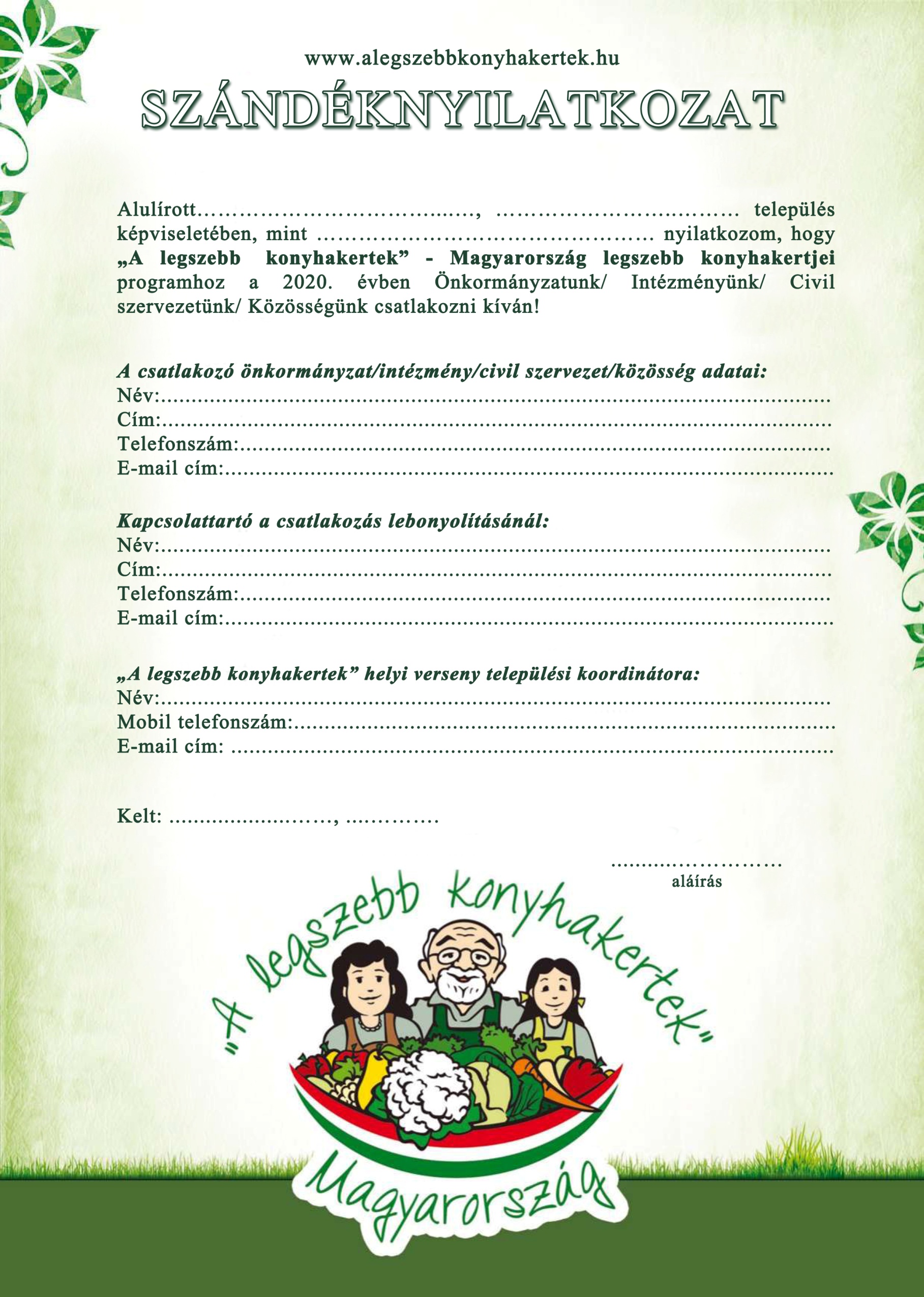 Első Magyar Kert SzövetkezetCsongrád Város ÖnkormányzataképviseletébenképviseletébenSári Kovács SzilviaBedő TamásÜgyvezető ElnökPolgármesterKarcagCsongrád